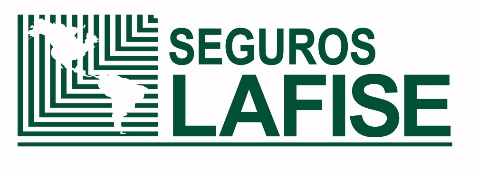 RESPONSABILIDAD CIVIL EXTRACONTRACTUAL MULTIMONEDASOLICITUD DE SEGUROEste documento sólo constituye una solicitud de seguro, por tanto, no representa garantía alguna de que la misma será aceptada por Seguros Lafise, ni de que, en caso de aceptarse, la aceptación concuerde totalmente con los términos de la solicitud.Este documento sólo constituye una solicitud de seguro, por tanto, no representa garantía alguna de que la misma será aceptada por Seguros Lafise, ni de que, en caso de aceptarse, la aceptación concuerde totalmente con los términos de la solicitud.Lugar:Fecha:DATOS DEL TOMADOR (SOLICITANTE)DATOS DEL TOMADOR (SOLICITANTE)DATOS DEL TOMADOR (SOLICITANTE)DATOS DEL TOMADOR (SOLICITANTE)DATOS DEL TOMADOR (SOLICITANTE)DATOS DEL TOMADOR (SOLICITANTE)DATOS DEL TOMADOR (SOLICITANTE)DATOS DEL TOMADOR (SOLICITANTE)DATOS DEL TOMADOR (SOLICITANTE)DATOS DEL TOMADOR (SOLICITANTE)DATOS DEL TOMADOR (SOLICITANTE) CLIENTE SEGUROS LAFISE      CLIENTE NUEVO CLIENTE SEGUROS LAFISE      CLIENTE NUEVO CLIENTE SEGUROS LAFISE      CLIENTE NUEVO CLIENTE SEGUROS LAFISE      CLIENTE NUEVO CLIENTE SEGUROS LAFISE      CLIENTE NUEVOSi es cliente nuevo o requiere actualizar la información, favor cumplimentar el formulario “Conozca a su Cliente”.Si es cliente nuevo o requiere actualizar la información, favor cumplimentar el formulario “Conozca a su Cliente”.Si es cliente nuevo o requiere actualizar la información, favor cumplimentar el formulario “Conozca a su Cliente”.Si es cliente nuevo o requiere actualizar la información, favor cumplimentar el formulario “Conozca a su Cliente”.Si es cliente nuevo o requiere actualizar la información, favor cumplimentar el formulario “Conozca a su Cliente”.Si es cliente nuevo o requiere actualizar la información, favor cumplimentar el formulario “Conozca a su Cliente”.NOMBRE COMPLETO O RAZÓN SOCIALNOMBRE COMPLETO O RAZÓN SOCIALNOMBRE COMPLETO O RAZÓN SOCIALNOMBRE COMPLETO O RAZÓN SOCIALNOMBRE COMPLETO O RAZÓN SOCIALTIPO DE IDENTIFICACIÓNTIPO DE IDENTIFICACIÓNN° IDENTIFICACIÓNN° IDENTIFICACIÓNGéneroFECHA DE NACIMIENTO Femenino  MasculinoDIRECCIÓN/ MEDIOS DE COMUNICACIÓNDIRECCIÓN/ MEDIOS DE COMUNICACIÓNDIRECCIÓN/ MEDIOS DE COMUNICACIÓNDIRECCIÓN/ MEDIOS DE COMUNICACIÓNDIRECCIÓN/ MEDIOS DE COMUNICACIÓNDIRECCIÓN/ MEDIOS DE COMUNICACIÓNDIRECCIÓN/ MEDIOS DE COMUNICACIÓNDIRECCIÓN/ MEDIOS DE COMUNICACIÓNDIRECCIÓN/ MEDIOS DE COMUNICACIÓNDIRECCIÓN/ MEDIOS DE COMUNICACIÓNDIRECCIÓN/ MEDIOS DE COMUNICACIÓNDIRECCIÓN/ MEDIOS DE COMUNICACIÓNProvincia:Provincia:Provincia:Cantón:Cantón:Cantón:Distrito:Distrito:Distrito:Distrito:Distrito:Distrito:Otras señas:Dirección Electrónica 1:Dirección Electrónica 1:Dirección Electrónica 1:Dirección Electrónica 1:Dirección Electrónica 2:Dirección Electrónica 2:Dirección Electrónica 2:Dirección Electrónica 2:Apartado Postal:Apartado Postal:Apartado Postal:Apartado Postal:Número de teléfono 1:Número de teléfono 1:Número de teléfono 1:Número de teléfono 1:Número de teléfono 2:Número de teléfono 2:Número de teléfono 2:Número de teléfono 2:Número de celular:Número de celular:Número de celular:Número de celular:DATOS DEL ASEGURADO (en caso de ser diferente al Tomador)DATOS DEL ASEGURADO (en caso de ser diferente al Tomador)DATOS DEL ASEGURADO (en caso de ser diferente al Tomador)DATOS DEL ASEGURADO (en caso de ser diferente al Tomador)DATOS DEL ASEGURADO (en caso de ser diferente al Tomador)DATOS DEL ASEGURADO (en caso de ser diferente al Tomador)DATOS DEL ASEGURADO (en caso de ser diferente al Tomador)DATOS DEL ASEGURADO (en caso de ser diferente al Tomador)DATOS DEL ASEGURADO (en caso de ser diferente al Tomador)DATOS DEL ASEGURADO (en caso de ser diferente al Tomador)DATOS DEL ASEGURADO (en caso de ser diferente al Tomador) CLIENTE SEGUROS LAFISE      CLIENTE NUEVO CLIENTE SEGUROS LAFISE      CLIENTE NUEVO CLIENTE SEGUROS LAFISE      CLIENTE NUEVO CLIENTE SEGUROS LAFISE      CLIENTE NUEVO CLIENTE SEGUROS LAFISE      CLIENTE NUEVOSi es cliente nuevo o requiere actualizar la información, favor cumplimentar el formulario “Conozca a su Cliente”.Si es cliente nuevo o requiere actualizar la información, favor cumplimentar el formulario “Conozca a su Cliente”.Si es cliente nuevo o requiere actualizar la información, favor cumplimentar el formulario “Conozca a su Cliente”.Si es cliente nuevo o requiere actualizar la información, favor cumplimentar el formulario “Conozca a su Cliente”.Si es cliente nuevo o requiere actualizar la información, favor cumplimentar el formulario “Conozca a su Cliente”.Si es cliente nuevo o requiere actualizar la información, favor cumplimentar el formulario “Conozca a su Cliente”.NOMBRE COMPLETO O RAZÓN SOCIALNOMBRE COMPLETO O RAZÓN SOCIALNOMBRE COMPLETO O RAZÓN SOCIALNOMBRE COMPLETO O RAZÓN SOCIALNOMBRE COMPLETO O RAZÓN SOCIALTIPO DE IDENTIFICACIÓNTIPO DE IDENTIFICACIÓNN° IDENTIFICACIÓNN° IDENTIFICACIÓNGéneroFECHA DE NACIMIENTO Femenino  MasculinoDIRECCIÓN/ MEDIOS DE COMUNICACIÓNDIRECCIÓN/ MEDIOS DE COMUNICACIÓNDIRECCIÓN/ MEDIOS DE COMUNICACIÓNDIRECCIÓN/ MEDIOS DE COMUNICACIÓNDIRECCIÓN/ MEDIOS DE COMUNICACIÓNDIRECCIÓN/ MEDIOS DE COMUNICACIÓNDIRECCIÓN/ MEDIOS DE COMUNICACIÓNDIRECCIÓN/ MEDIOS DE COMUNICACIÓNDIRECCIÓN/ MEDIOS DE COMUNICACIÓNDIRECCIÓN/ MEDIOS DE COMUNICACIÓNDIRECCIÓN/ MEDIOS DE COMUNICACIÓNDIRECCIÓN/ MEDIOS DE COMUNICACIÓNProvincia:Provincia:Provincia:Cantón:Cantón:Cantón:Distrito:Distrito:Distrito:Distrito:Distrito:Distrito:Otras señas:Dirección Electrónica 1:Dirección Electrónica 1:Dirección Electrónica 1:Dirección Electrónica 1:Dirección Electrónica 2:Dirección Electrónica 2:Dirección Electrónica 2:Dirección Electrónica 2:Apartado Postal:Apartado Postal:Apartado Postal:Apartado Postal:Número de teléfono 1:Número de teléfono 1:Número de teléfono 1:Número de teléfono 1:Número de teléfono 2:Número de teléfono 2:Número de teléfono 2:Número de teléfono 2:Número de celular:Número de celular:Número de celular:Número de celular:DATOS DE LA ACTIVIDAD QUE SE SOLICITA ASEGURAR Y ASPECTOS RELACIONADOS CON EL RIESGODATOS DE LA ACTIVIDAD QUE SE SOLICITA ASEGURAR Y ASPECTOS RELACIONADOS CON EL RIESGODATOS DE LA ACTIVIDAD QUE SE SOLICITA ASEGURAR Y ASPECTOS RELACIONADOS CON EL RIESGODATOS DE LA ACTIVIDAD QUE SE SOLICITA ASEGURAR Y ASPECTOS RELACIONADOS CON EL RIESGOTipo de Actividad:Giro del Negocio:Ubicación:Provincia:Cantón:Distrito:Ubicación:Ciudad:Otras señas:Otras señas:Interés Asegurable:(    )  Propietario(    )  Usufructurario(    )   Arrendatario(    )   Depositario(    )   Otro    __________________PLAZO DE VIGENCIA SOLICITADODesde _______________________________  Hasta __________________________ELECCIÓN OPCIONES ESTABLECIDAS EN CONDICIONES GENERALESELECCIÓN OPCIONES ESTABLECIDAS EN CONDICIONES GENERALESELECCIÓN OPCIONES ESTABLECIDAS EN CONDICIONES GENERALESELECCIÓN OPCIONES ESTABLECIDAS EN CONDICIONES GENERALESELECCIÓN OPCIONES ESTABLECIDAS EN CONDICIONES GENERALESMoneda contratada:Colones   Dólares  Forma de Pago de la Prima:Anual     Semestral    Trimestral    Mensual   DETALLE DE COBERTURAS Y MONTOS ASEGURADOSDETALLE DE COBERTURAS Y MONTOS ASEGURADOSDETALLE DE COBERTURAS Y MONTOS ASEGURADOSDETALLE DE COBERTURAS Y MONTOS ASEGURADOSMONTO ASEGURADOCOBERTURA BÁSICAResponsabilidad Civil Extracontractual Subjetiva(✓)ESQUEMAS DE SEGURO SEGÚN ACTIVIDADResponsabilidad Civil Extracontractual – Locales Comerciales(   )Responsabilidad Civil Extracontractual – Industrias(   )Responsabilidad Civil Extracontractual – Servicios(   )Responsabilidad Civil Extracontractual – Construcción(   )Responsabilidad Civil Extracontractual – Hoteles y Similares(   )Responsabilidad Civil Extracontractual – Operadores Turísticos(   )Responsabilidad Civil Extracontractual – Parqueos(   )Responsabilidad Civil Extracontractual – Estaciones de Servicios(   )Responsabilidad Civil Extracontractual – Auto Lavados(   )Responsabilidad Civil Extracontractual – Espectáculos Públicos(   )Responsabilidad Civil Extracontractual – Productos(   )COBERTURA OPCIONALAtención Médica Inmediata(   )OTROS TEMASTIPO DE SOLICITUD: Emisión Renovación Modificación MODO DE PAGOMODO DE PAGOMODO DE PAGO Cargo a tarjeta  Cargo a tarjeta  Pago directo del TomadorTitular:Titular:N° de Tarjeta:Banco Emisor:Banco Emisor:Fecha de vencimiento:En caso de optar por el pago con tarjeta de crédito o débito, autorizo a Seguros Lafise Costa Rica, S.A. aplicar los cargos correspondientes al pago de la prima en la frecuencia y montos que se establezcan en las Condiciones Particulares, así como en la siguiente renovación automática salvo instrucción previa en contrario.En caso de optar por el pago con tarjeta de crédito o débito, autorizo a Seguros Lafise Costa Rica, S.A. aplicar los cargos correspondientes al pago de la prima en la frecuencia y montos que se establezcan en las Condiciones Particulares, así como en la siguiente renovación automática salvo instrucción previa en contrario.En caso de optar por el pago con tarjeta de crédito o débito, autorizo a Seguros Lafise Costa Rica, S.A. aplicar los cargos correspondientes al pago de la prima en la frecuencia y montos que se establezcan en las Condiciones Particulares, así como en la siguiente renovación automática salvo instrucción previa en contrario.PLURALIDAD DE SEGUROS¿Existe alguna póliza vigente con otra aseguradora que ampare la Responsabilidad Civil Extracontractual Subjetiva? Sí  No Si la respuesta es afirmativa, favor indicar: Aseguradora: ____________________________________Número de póliza__________________ Vigencia: ____________________¿Existe alguna póliza vigente con otra aseguradora que ampare la Responsabilidad Civil Extracontractual Subjetiva? Sí  No Si la respuesta es afirmativa, favor indicar: Aseguradora: ____________________________________Número de póliza__________________ Vigencia: ____________________PROCESO DE ANÁLISIS Y ACEPTACIÓN O RECHAZO DE LA SOLICTUDLa Solicitud de Seguro deberá ser aceptada o rechazada por Seguros Lafise dentro de un plazo máximo de treinta días naturales, contado a partir de la fecha de su recibo. En caso de que dentro del plazo establecido Seguros Lafise no se pronuncie sobre la aceptación o rechazo de la Solicitud, esta se entenderá aceptada a favor del solicitante. En casos de complejidad excepcional, Seguros Lafise deberá indicar al solicitante la fecha posterior en que se pronunciará, la cual no podrá exceder de dos meses.La Solicitud de Seguro será analizada por el área de suscripción de Seguros Lafise, siendo esta área, el área comercial o el intermediario de seguros, los encargados de comunicar la resolución sobre la solicitud de seguro. Cualquier comunicación relacionada con la Solicitud de Seguro, puede dirigirla a: serviciosegurocr@lafise.com o bien en nuestras oficinas, ubicadas 175 metros este de la Rotonda de San Pedro, San José, Costa Rica.INIDICACIÓN DE ENTREGA DE INFORMACIÓN PREVIAFirma y Número de Identificación del TomadorSeguros Lafise Costa Rica S.A.La documentación contractual y la nota técnica que integran este producto, están registrados ante la Superintendencia General de Seguros de conformidad con lo dispuesto por el artículo 29, inciso d) de la Ley Reguladora del Mercado de Seguros, Ley 8653, bajo el registro número G06-69-A14-XXX, de fecha XX de XXXX de 2018.